#ДК«СТРОИТЕЛЬ»  #КОНКУРС«ЮБИЛЕЙ ПОБЕДЫ-75»  #ДК«СТРОИТЕЛЬ»  «ЮБИЛЕЙ ПОБЕДЫ - 75»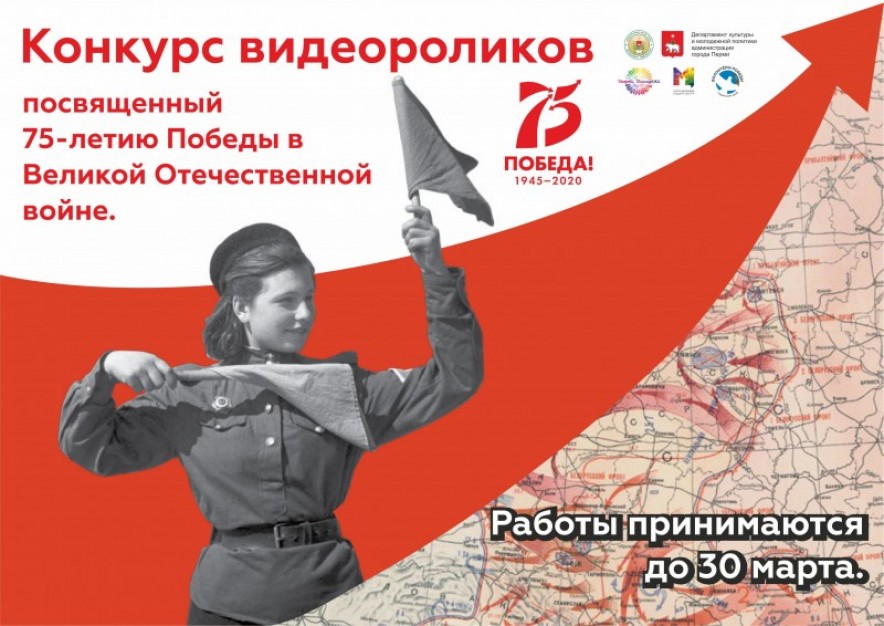 #ДК«СТРОИТЕЛЬ»  #КОНКУРС«ЮБИЛЕЙ ПОБЕДЫ-75»  #ДК«СТРОИТЕЛЬ»  УВАЖАЕМЫЕ ДРУЗЬЯ!В преддверии праздника Великой Победы запускаемконкурс видеороликов«ЮБИЛЕЙ ПОБЕДЫ - 75»Организатор конкурса: ДК «Строитель»
Предлагаем Вам поучаствовать в конкурсе в следующих номинациях:«Видео – открытка» Суть ролика должна отражать тему празднования 75-летия Победы в Великой Отечественной войне 1941-1945 гг., поздравление с Днем Победы. (Длительность 1 мин.).«Салют Победы» Видео на военную тематику, музыкальные номера, стихи о Победе. (Длительность 3 мин.).«Герои ПОБЕДЫ рядом» Сюжеты о людях, которые участвовали в боевых сражениях, тружениках тыла, детях войны. (Длительность 3 мин.).Работы принимаются до 23 апреля! Запишите видео, заполните приложение-заявку об участии в конкурсе. Отправляйте ссылку на видео и заполненные приложения на почту rdk.stroitel@mail.ru с пометкой ЮБИЛЕЙ ПОБЕДЫ - 75Всем участникам необходимо заполнить согласие на обработку персональных данных, согласие на трансляцию в СМИ и сети Интернет. Ознакомьтесь с Положением о конкурсе на сайте ДК «Строитель» и в группе https://vk.com/clubrdkstroitelПОЛОЖЕНИЕ КОНКУРСА ВИДЕОРОЛИКОВ «ЮБИЛЕЙ ПОБЕДЫ - 75»В 2020 году мы отмечаем 75-летний юбилей Победы в Великой Отечественной войне. Война и Победа – это факт нравственного подвига советских людей, достойно и мужественно исполнивших свой священный долг. А долг нынешних поколений – помнить великий подвиг победителей и не дать извратить и переписать историю Великой Победы.Приглашаем всех желающих принять участие в конкурсе видеороликов «ЮБИЛЕЙ ПОБЕДЫ - 75». Организатор конкурса:Организатор конкурса: ДК «Строитель»На конкурс предоставляются видеоролики, снятые (созданные) любыми доступными средствами, соответствующие тематике конкурса. Конкурс проводится в заочной форме. Участие в конкурсе бесплатное.Цель конкурса видеороликов «ЮБИЛЕЙ ПОБЕДЫ - 75»: сохранять память о героическом подвиге советского народа в Великой Отечественной войне,  способствовать патриотическому воспитанию детей и молодежи, укреплять преемственности поколений.Задачи конкурса видеороликов «ЮБИЛЕЙ ПОБЕДЫ - 75»:сбор и анализ информации об участниках Великой отечественной войны и тружениках тыла;формирование общественного уважительного отношения к событиям и именам земляков, связанных с Великой Отечественной войной.создание видеоролика, соответствующего условиям конкурса.Дата проведения конкурса: с 23.03.2020г. по 23.04.2020г.Конкурс пройдет в 3-х номинациях: «Видео  открытка-поздравление» - суть ролика должна отражать тему празднования 75-летия Победы в Великой Отечественной войне 1941-1945 гг., поздравление с юбилеем Победы. Видеоролик с поздравлением с Днем Победы длительностью до 1 минуты.«Салют Победы» - видео клип длительностью до 3-х минут, на военную тематику, музыкальные номера, стихи о Победе.«Герои ПОБЕДЫ рядом» - видео сюжеты до 3-х минут о людях, которые участвовали в сражениях, тружениках тыла, детях войны.Подведение итогов (работа Жюри): с 23.04.2020 г. по 30.04.2020 г.Награждение: 07.05.2020 г. в ДК «Строитель».Целевая аудитория: участниками конкурса являются дети, молодежь и люди старшего поколения в следующих возрастных категориях:Категория с 7 до 10 лет;Категория с 11 до 14 лет;Категория с 15 до 18 лет.Категория с 19 лет и старше.Для участия в конкурсе необходимо:Оформить конкурсную работу в соответствии с Положением;Направить работу Организатору: до 23 апреля 2020 года (до 15.00 по местному времени) по электронной почте rdk.stroitel@mail.ru c пометкой «ЮБИЛЕЙ ПОБЕДЫ - 75» или по адресу организаторов Конкурса: 141254 г. Пушкино, мкр. Заветы Ильича, ул. Вокзальная, д. 15. Телефон для справок: 8(916)449-90-44;Требования к конкурсу видеороликов:К участию в конкурсе принимаются работы в жанре: видео открытка-поздравление, видео клип,  видео интервью или видео репортаж.Хронометраж работ 1 - 3 минуты.Участие в конкурсе означает согласие автора на использование его работ (фото, данных): публикацию в рекламной, экспозиционной и PR-деятельности Организатора.К рассмотрению принимается по одной работе от одного участника;К работе прилагается заявка работы, которая должна содержать следующую информацию:ФОРМА ЗАЯВКИТребования к видеоролику:Продолжительность видеоролика – от 1 до 3 минут.Видеоролики должны быть оформлены информационной заставкой: название видеоролика, ФИО и возраст автора, общая длительность видеоролика).Использование при монтаже и съёмке видеоролика специальных программ и инструментов – на усмотрение участника.Участники сами определяют жанр видеоролика (интервью, репортаж, видеоклип, мультфильм и т.п.).В ролике могут использоваться фотографии.На конкурс не принимаются ролики рекламного характера, оскорбляющие достоинство и чувства других людей, не укладывающиеся в тематику конкурса.Критерии оценки представленных на конкурс работ: Конкурсная комиссия дает оценку видеороликов, которая осуществляется по следующим критериям:соответствие теме конкурса и выбранной номинации;креативность видеоролика (новизна идеи, оригинальность, информативность);художественный уровень работы;качество видеосъемки и эстетичность работы.Жюри и оргкомитет:Жюри формируется Организатором из числа профессионалов (видео оператор, режиссер, ветеран ВОВ, руководители общественных организаций).Подведение итогов и награждение участников:Победители конкурса в каждой возрастной категории определяются по 3-м номинациям:По решению Жюри (4 возрастные группы по 9 призовых мест) определяются 36 человек.Награждение победителей – в торжественной обстановке в ДК «Строитель».Победители конкурса получают дипломы и тематические призы.Работы-победители конкурса будут опубликованы в СМИ.Участникам конкурса выдаются Дипломы об участии.Электронный адрес Организаторов Конкура: rdk.stroitel@mail.ruТелефон для справок: 8(916)449-90-44 Ключникова Татьяна Николаевна; Название конкурсной работы, номинацииФ.И.О. участника (участников)Возрастная группа, дата рождения участникаКонтактный телефон для связи Электронный адресМесто  обучения или работы 